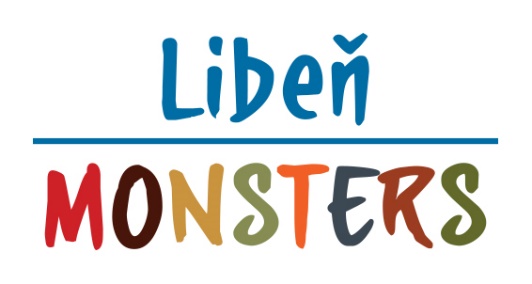 APPLICATION FOR A DAY CAMPENGLISH OUTDOOR PRESCHOOL LIBEŇ MONSTERSOperator: All4kids, z.s. (IČ 22771611)Address: U Libeňského pivovaru 31, 180 00, Praha 8Account number: 2500191607/2010Preschool address – venue for camps:Štorchova 5, Praha 8 - LibeňContact:camps@libenmonsters.cz; phone: 607 757 816 (Marketa)Chosen camp(s) days: 7th – 10th July		 3rd – 7th August	 13th – 17th July		 10th – 14th August	 20th – 24th July		 17th – 21st August	 27th – 31st July(pozn.: program daily 8:30 a.m. – 4:30 p.m.)Name and Surname of child:	_________________________Date of birth:	 		_________________________Address: 			_________________________Name and Surname of parent:		_________________________Date of birth:				_________________________Permanent address:			_________________________Postal address (if different):		_________________________Contact phone:				_________________________Contact e-mail:				_________________________Information about the health condition of the child (tick):child is healthychild requires special care in the area (tick and specify): medical:	_________________________sensorial:	_________________________physical:	_________________________dietary:	_________________________other:	_________________________Other information about the health condition:allergies:			_________________________permanent medication:		_________________________other limitations:		_________________________Parent claims, that the statement on the health condition of the child, which is a condition for enrolling the child for attendance, contains accurate, truthful and complete information. Furthermore parent declares that before taking the child to day camp, he becomes acquainted with the Code of Operation of Libeň Monsters (published at www.vysehradmonsters.cz), under which the day camp will be realized, in all relevant points. Parent notes that one of the safety conditions of outdoor activities is appropriate clothing, footwear and other equipment suitable for the time of the year and current weather. Parent hereby express his consent with a free use of the Child’s photographs taken during day camp on the school’s website and social media, and in its promotional materials.The price for one day camp is CZK 3000, in case of the first 4-day camp CZK 2500. Price includes all-day program, meals (snack-lunch-snack), drinks and all utilities. The whole ammont is to be paid until 10 days after confirmation of enrollment, but not later than a week before the day camp starts, via bank trasfer to the bank account of the operator - number 2500191607/2010 (Fio Banka). As a variable symbol, please note the date of birth of the child, the message for the recipient should be "CAMP – SURNAME OF THE CHILD". The payment is refundable only in case of a substitute to attend the camp. Otherwise, payment is forfeited to the organizer.Parent will bring a pick up the child in person. Please, fill in maximum 2 other persons to be authorized to bring of pick up the child:Name and surname:		_________________________	Relation to the child:	 	_________________________Date of birth:			_________________________Permanent address:		_________________________Phone contact:			_________________________Name and surname:		_________________________	Relation to the child:	 	_________________________Date of birth:			_________________________Permanent address:		_________________________Phone contact:			_________________________In Prague on ………………….			………………………………………									signature of parent (legal representative)Explicit informed consent with the processing of personal dataI, the undersigned, Mr. / Mrs. …………………………………………………as the legal representative of the child ……………………………………..…,hereby provide an explicit consent to All4kids, z.s. to process and keep the personal information regarding myself and my child for the purpose of:Processing the necessary documentation to ensure the running of the day camp (personal and sensitive information regarding the child – name, surname, date of birth, permanent residence, citizenship, health insurance, information on health and special educational needs; personal data of the child’s legal representatives)Organisation of the day camp (contact information of the child’s legal representatives – phone number, e-mail; data of persons to pick up the child).After the child stops attending the camp, this information will be no longer processed, but will be archived in accordance with the code of archiving and retention for the period of 5 years; after the expiry of this period the information will be duly discarded. I had been instructed that it is not compulsory to provide the data. I had been also instructed on the following:my right to withdraw this consent, even without stating the reason,my right to access this information as well as on my right to request correction,my right to have this data erased if it is processed in a way contradictory to protection defined by the relevant legislation or in contradiction to this consent, or if the consent is withdrawn.In Prague on ……………..		Signature: ……….………………………..Consent with processing of personal data by means of photographs, audio/video recordingsI, the undersigned, Mr. / Mrs. …………………………………………………as the legal representative of the child ……………………………………..…,hereby provide an explicit consent to All4kids, z.s. to take photographs, video and audio records during my child’s attendance at the day camp, as well as to process the data contained within, for the purpose of:Documentation of the club activities or events for the parentsPublishing these records on the website, social media, and in promotional materialsAfter the child stops attending the camp, this information will be no longer processed, but will be archived in accordance with the code of archiving and retention for the period of 5 years; after the expiry of this period the information will be duly discarded. I had been instructed that it is not compulsory to provide the data. I had been also instructed on the following:my right to withdraw this consent, even without stating the reason,my right to access this information as well as on my right to request correction,my right to have this data erased if it is processed in a way contradictory to protection defined by the relevant legislation or in contradiction to this consent, or if the consent is withdrawn.In Prague on ………………….		Signature: ……….………………………..